StoryAS A BrokerI WANT to provide a person applicant which is an US Citizen or Resident for tax purposesSO THAT  Macquarie can receive this information once my loan application is submitted electronicallyScenariosScenario 1:GIVEN a Person Applicant is addedAND General TAB is displayedTHEN  a  No | Yes field "US Citizen or Resident" is displayed enabled as optional for input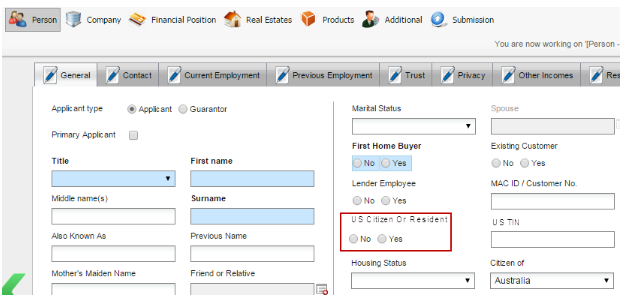 Scenario 2:GIVEN a Person Applicant is addedAND General TAB is displayedAND no selection is made for "US Citizen or Resident" field at allAND this Person Applicant is selected as a Transaction Account Holder on Products > Features panel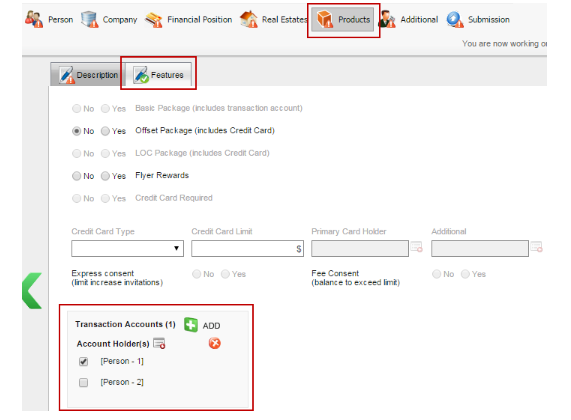 THEN  validation error is to be launched advising US Citizen Or Resident selection is mandatory for this applicantError message: "US Citizen or Resident - must be provided when applicant is linked to a Transaction Account"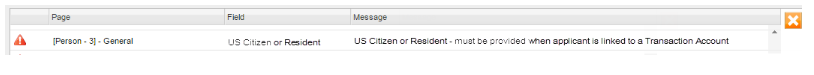 Scenario 3:GIVEN a Person Applicant is addedAND General TAB is displayedAND a selection is made for "US Citizen or Resident" (Yes or No)AND this Person Applicant is selected as a Transaction Account Holder on Products > Features panelTHEN the expected Transaction Account XML Output is created as per below:/ApplicationBatch/Application/CrossSellSegment/CrossSell/TransactionAccount/AccountHolder@USCitizenOrResidentImportant:one <AccountHolder> is expected to be outputted for each applicant been selected as an Account Holderone <CrossSell> is expected to be outputted for each Transaction Account addedXML Output order expected: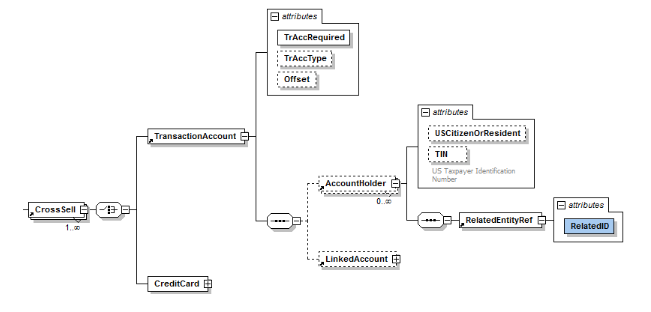 Scenario 4:GIVEN a Person Applicant is addedAND General TAB is displayedAND a selection is made for "US Citizen or Resident" (Yes or No)AND this Person Applicant is NOT selected as a Transaction Account Holder on Products > Features panelTHEN no changes to the XML Output is expectedScenario 5:GIVEN a Company Applicant is addedAND General TAB is displayedTHEN  US Citizen or Resident field is not available